Федеральное агентство связиСибирский Государственный Университет Телекоммуникаций и ИнформатикиМежрегиональный центр переподготовки специалистовКонтрольная работаПо дисциплине: Физика (часть 1)Выполнила: Савин С.С.Группа: СБТП-82Вариант: 01Проверила: Грищенко И.В.Зачтено 4 задачи (при минимуме 5). Контрольная работа  не зачтена. исправьте работу в соответствии со сделанными замечаниями  и пришлите работу над ошибками  в этом же файле. Замечания не стирайте!Новосибирск, 2018 г.501. Математический маятник массой 0,2 кг имеет в любой момент времени одну и ту же полную энергию Е=1 мДж. Найти амплитудное значение импульса Рm.Кинетическая энергия по определению:  = .   импульс по определению: p = ,  перепишем выражение для кинетической энергии = , отсюда выразим импульс: р = Задача не дорешена: отсутствуют расчеты.511. Дифференциальное уравнение колебаний заряда в контуре имеет вид: Кл/с2. Индуктивность контура 10 мкГн. Найти емкость контура и написать уравнение колебаний заряда, если в начальный момент времени сила тока максимальна и равна 10 мА.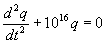 Решение:Пусть колебания незатухающие, тогда заряд меняется по закону ,    (1)В начальный момент времени сила тока максимальна и равна 10 мАПо определению силы тока I =      (2) I=  q0ω0cos (ω0t) для амплитуды тока тогда можно записатьI0=  q0 ω0 , отсюдаq0 =   = q = - sin () q = -  sin () q = -  sin ()  КлЗапишем уравнение колебаний зарядаq = - sin ()  нКлЗадача зачтена.521. Материальная точка участвует в двух колебаниях, проходящих по одной прямой и выражаемых уравнениями: , где А1=1 см, А2=2 см, . Найти амплитуду А сложного движения, его частоту ν начальную фазу φ0, написать уравнение движения.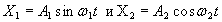 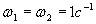 Ответ: А=0,0224 м, φ=1,107, υ = 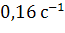 Что за начальная фаза? Как получена? Какие единицы измерения?уравнения движения в общем видеx = Asin (ωt + φ)Заданные условеим задачи уравнения движения точки во времени имеют вид х1 = А1sin (ω1 t + 0) , начальная фаза φ1 = 0	х2 = А2cos (ω2 t ) = А2sin (ω2 t + π/2) начальная фаза φ2 = π/2Что это и куда относится?Задача не зачтена.531. Колебательный контур имеет катушку индуктивностью 10 мГн, емкость 4 мкФ и сопротивление 2 Ом. Определить логарифмический декремент затухания, частоту собственных колебаний и частоту затухающих колебаний, добротность. Записать уравнение свободных, затухающих колебаний заряда, если начальный заряд на пластинах конденсатора равен 440 мкКл.Так как добротность контура показывает отношение энергии, запасённой в колебательной системе, к энергии, теряемой системой за один период колебания, то при малых декрементах затухания .Если берём модель гармонических, незатухающих колебаний, то частоту собственных колебаний можно вычислить по формуле Томсона: , если учитываем затухание, то соответственно . Можно предварительно вычислить коэффициент затухания, так как он войдёт в итоговую формулу колебаний заряда.Узнав добротность колебаний, найдём логарифмический декремент затухания: .Проверим размерность:, Вычислим: , , , Ответ: , , , , Уравнение свободных колебаний:  Кл, Зачем?затухающих колебаний ―  КлПочему выбрана частота гармонических колебаний?Разберитесь в ответах.541. Уравнение незатухающих колебаний дано в виде: У = 4 ·10-2cos6πt, м. Найти смещение от положения равновесия точки, находящейся на расстоянии 75 см от источника колебаний через 0.01 с после начала колебаний. Скорость распространения колебаний 340 м/с., здесь v — частота колебания. Таким образом, Неверно. Проблемы с математикой.Рассматривая наше исходное уравнение, убеждаемся: А=0,04, ω=6π c-1Проверим размерность: Вычислим: Ответ неверный. задача не зачтена.Ответ: 601. Между стеклянной пластинкой и лежащей на ней плосковыпуклой линзой находится жидкость. Найти показатель преломления жидкости, если радиус r3 третьего темного кольца Ньютона при наблюдении в отраженном свете с длиной волны λ= 0,6 мкм равен 0,82 мм. Радиус кривизны линзы R = 0,5 м.Задача зачтена.611. Какое наименьшее число Nmin штрихов должна содержать дифракционная решетка, чтобы в спектре второго порядка можно было видеть раздельно две желтые линии натрия с длинами волн λ1 = 589,0 нм и λ2 = 589,6 нм? Какова длина такой решетки, если постоянная решетки d = 5 мкм?Задача зачтена.621. Пластинку кварца толщиной d = 2 мм поместили между параллельными николями, в результате чего плоскость поляризации монохроматического света повернулась на угол φ=53°. Какой наименьшей толщины dmin следует взять пластинку, чтобы поле зрения поляриметра стало совершенно темным?Задача зачтена.ДаноРешениеБудем полагать, что маятник сохраняет свою механическую энергию. Следовательно, максимум кинетической энергии и будет соответствовать значению Е=0,001 Дж (в этом случае потенциальная энергия равна 0).m=0,2кгT=0,001 ДжРешениеБудем полагать, что маятник сохраняет свою механическую энергию. Следовательно, максимум кинетической энергии и будет соответствовать значению Е=0,001 Дж (в этом случае потенциальная энергия равна 0).pm=?РешениеБудем полагать, что маятник сохраняет свою механическую энергию. Следовательно, максимум кинетической энергии и будет соответствовать значению Е=0,001 Дж (в этом случае потенциальная энергия равна 0).ДаноL=10-5 ГнI0=0,01 AC=? I(t)=?ДаноРешениеНачальные фазы: φ1 = 0, φ2 = π/2Результирующая амплитуда: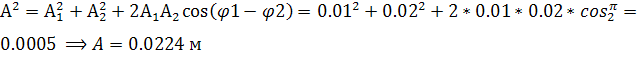 Начальная фаза: tgφ=чего?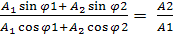 φ = acrtg  чего?     Частота  υ =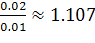 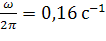 Уравнение колебаний  x=0.0224sin(t+1.107)X1= A1sin ω1tX2= A2cos ω2tA1=1 см=0.01 мA2=2  см=0,02 мω = 1 с-1РешениеНачальные фазы: φ1 = 0, φ2 = π/2Результирующая амплитуда:Начальная фаза: tgφ=чего?φ = acrtg  чего?     Частота  υ =Уравнение колебаний  x=0.0224sin(t+1.107)А, v, φ - ?РешениеНачальные фазы: φ1 = 0, φ2 = π/2Результирующая амплитуда:Начальная фаза: tgφ=чего?φ = acrtg  чего?     Частота  υ =Уравнение колебаний  x=0.0224sin(t+1.107)ДаноРешениеПусть колебания незатухающие, тогда заряд меняется по закону , где ω0 ― собственная частота колебаний, q0 ― пиковое значение заряда. Если колебания затухающие (у контура есть омическое сопротивление), то уравнение колебаний будет сложнее: , где  ― коэффициент затухания.L=0,01 ГнC= 4·10-6 Ф R= 2 Омq0= 4,4·10-4 Кл.РешениеПусть колебания незатухающие, тогда заряд меняется по закону , где ω0 ― собственная частота колебаний, q0 ― пиковое значение заряда. Если колебания затухающие (у контура есть омическое сопротивление), то уравнение колебаний будет сложнее: , где  ― коэффициент затухания.Q, λ, ω, ω0 =?q(t)=?РешениеПусть колебания незатухающие, тогда заряд меняется по закону , где ω0 ― собственная частота колебаний, q0 ― пиковое значение заряда. Если колебания затухающие (у контура есть омическое сопротивление), то уравнение колебаний будет сложнее: , где  ― коэффициент затухания.ДаноРешениеУравнение плоской одномерной волны выглядит следующим образом:, где А — амплитуда колебания, ω — его частота, λ — длина волны, l ― удаление по лучу от источника колебания:У = 4·10-2cos6πt м.l= 0,75 мt= 0.01 с c= 340 м/с.РешениеУравнение плоской одномерной волны выглядит следующим образом:, где А — амплитуда колебания, ω — его частота, λ — длина волны, l ― удаление по лучу от источника колебания:x=?РешениеУравнение плоской одномерной волны выглядит следующим образом:, где А — амплитуда колебания, ω — его частота, λ — длина волны, l ― удаление по лучу от источника колебания:Дано:Решение: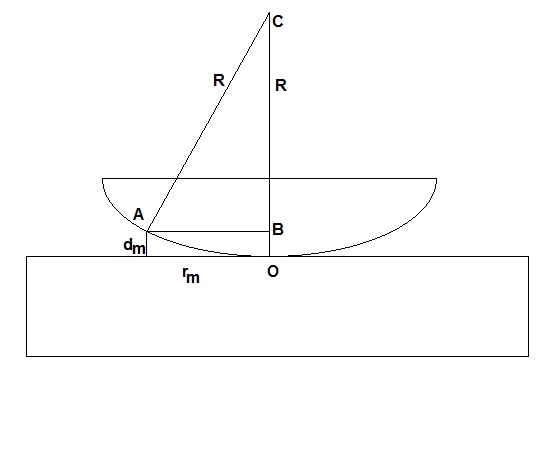 Оптическая разность хода равна , где n-показатель преломленияПри отражении от границы жидкость-стекло фаза меняется на , то есть происходит потеря полуволны.Для того чтобы кольцо было тёмным необходимо чтобыТо есть Из треугольника ABC найдём радиус  m-го кольца:Следовательно Ответ: n=1,34n-?Решение:Оптическая разность хода равна , где n-показатель преломленияПри отражении от границы жидкость-стекло фаза меняется на , то есть происходит потеря полуволны.Для того чтобы кольцо было тёмным необходимо чтобыТо есть Из треугольника ABC найдём радиус  m-го кольца:Следовательно Ответ: n=1,34Дано:Решение:Критерий спектрального разрешения Рэлея гласит:Спектральные линии с близкими длинами волн  считаются разрешёнными, если главный максимум дифракционной картины для одной длины волны совпадает по своему положению с первым дифракционным минимумом в том же порядке для другой длины волны.Условие наблюдения главного максимума для волны : Условие наблюдения главного минимума для волны : - первый минимумЕсли критерий выполнен, то:Ответ: N-?L-?Решение:Критерий спектрального разрешения Рэлея гласит:Спектральные линии с близкими длинами волн  считаются разрешёнными, если главный максимум дифракционной картины для одной длины волны совпадает по своему положению с первым дифракционным минимумом в том же порядке для другой длины волны.Условие наблюдения главного максимума для волны : Условие наблюдения главного минимума для волны : - первый минимумЕсли критерий выполнен, то:Ответ: Дано:Решение:Угол поворота , следовательно Поле зрения поляриметра становится тёмным при минимальном угле поворота . Найдём такую толщину пластинки, при которой угол поворота плоскости станет равен .Ответ: 3,4ммРешение:Угол поворота , следовательно Поле зрения поляриметра становится тёмным при минимальном угле поворота . Найдём такую толщину пластинки, при которой угол поворота плоскости станет равен .Ответ: 3,4мм